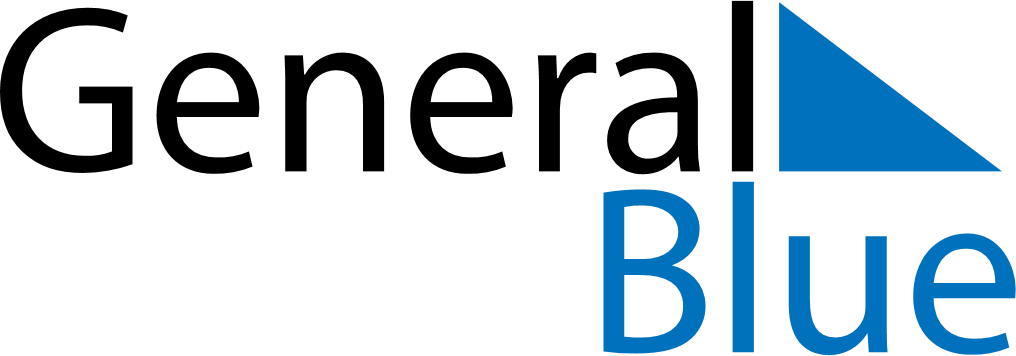 May 2024May 2024May 2024May 2024May 2024May 2024Ar Rutbah, Al Anbar, IraqAr Rutbah, Al Anbar, IraqAr Rutbah, Al Anbar, IraqAr Rutbah, Al Anbar, IraqAr Rutbah, Al Anbar, IraqAr Rutbah, Al Anbar, IraqSunday Monday Tuesday Wednesday Thursday Friday Saturday 1 2 3 4 Sunrise: 5:31 AM Sunset: 7:00 PM Daylight: 13 hours and 29 minutes. Sunrise: 5:30 AM Sunset: 7:01 PM Daylight: 13 hours and 31 minutes. Sunrise: 5:29 AM Sunset: 7:02 PM Daylight: 13 hours and 33 minutes. Sunrise: 5:28 AM Sunset: 7:02 PM Daylight: 13 hours and 34 minutes. 5 6 7 8 9 10 11 Sunrise: 5:27 AM Sunset: 7:03 PM Daylight: 13 hours and 36 minutes. Sunrise: 5:26 AM Sunset: 7:04 PM Daylight: 13 hours and 37 minutes. Sunrise: 5:25 AM Sunset: 7:05 PM Daylight: 13 hours and 39 minutes. Sunrise: 5:24 AM Sunset: 7:05 PM Daylight: 13 hours and 41 minutes. Sunrise: 5:23 AM Sunset: 7:06 PM Daylight: 13 hours and 42 minutes. Sunrise: 5:23 AM Sunset: 7:07 PM Daylight: 13 hours and 44 minutes. Sunrise: 5:22 AM Sunset: 7:08 PM Daylight: 13 hours and 45 minutes. 12 13 14 15 16 17 18 Sunrise: 5:21 AM Sunset: 7:08 PM Daylight: 13 hours and 47 minutes. Sunrise: 5:20 AM Sunset: 7:09 PM Daylight: 13 hours and 48 minutes. Sunrise: 5:20 AM Sunset: 7:10 PM Daylight: 13 hours and 50 minutes. Sunrise: 5:19 AM Sunset: 7:11 PM Daylight: 13 hours and 51 minutes. Sunrise: 5:18 AM Sunset: 7:11 PM Daylight: 13 hours and 53 minutes. Sunrise: 5:17 AM Sunset: 7:12 PM Daylight: 13 hours and 54 minutes. Sunrise: 5:17 AM Sunset: 7:13 PM Daylight: 13 hours and 55 minutes. 19 20 21 22 23 24 25 Sunrise: 5:16 AM Sunset: 7:13 PM Daylight: 13 hours and 57 minutes. Sunrise: 5:16 AM Sunset: 7:14 PM Daylight: 13 hours and 58 minutes. Sunrise: 5:15 AM Sunset: 7:15 PM Daylight: 13 hours and 59 minutes. Sunrise: 5:15 AM Sunset: 7:16 PM Daylight: 14 hours and 0 minutes. Sunrise: 5:14 AM Sunset: 7:16 PM Daylight: 14 hours and 2 minutes. Sunrise: 5:14 AM Sunset: 7:17 PM Daylight: 14 hours and 3 minutes. Sunrise: 5:13 AM Sunset: 7:18 PM Daylight: 14 hours and 4 minutes. 26 27 28 29 30 31 Sunrise: 5:13 AM Sunset: 7:18 PM Daylight: 14 hours and 5 minutes. Sunrise: 5:12 AM Sunset: 7:19 PM Daylight: 14 hours and 6 minutes. Sunrise: 5:12 AM Sunset: 7:19 PM Daylight: 14 hours and 7 minutes. Sunrise: 5:11 AM Sunset: 7:20 PM Daylight: 14 hours and 8 minutes. Sunrise: 5:11 AM Sunset: 7:21 PM Daylight: 14 hours and 9 minutes. Sunrise: 5:11 AM Sunset: 7:21 PM Daylight: 14 hours and 10 minutes. 